Група: О-3Предмет: Фізична культура Урок № 73        Дата:  19.03.2020Модуль: ФутболПеред початком заняття потрібно заміряти пульс(ЧСС) За 10 сек. × 6 = 80-90 уд./хвЗагально-розвиваючи вправи на місці:1. Вправи для голови.В. П. Ноги на ширині плечей, руки на поясі, нахили головою вперед, назад, вправо, вліво.- Повороти головою вправу та ліву сторону. - В. П. Ноги нарізно, руки на поясі кругові рухи головою вправу та ліву сторону. 2. Вправи на плечові суглоби.В. П. Ноги на ширині плечей, руки рівні долонями донизу. Піднімаємо руки в сторону наверх, в сторони. Виконуємо вправу колові рухи руками вперед та назад. 3. Вправа на ліктьові суглоби.В. П. Ноги на ширині плечей, руки зігнуті в ліктьових суглобах, виконуємо вправу коловими рухами від себе до себе. 4. Вправа для тулуба.В. П. Ноги на ширині плечей. Руки рухаються разом з тулубом коловими рухами. Виконуємо вправу коловими рухами тулубом вправу та ліву сторону. 5. В. П. Ноги на ширині плечей, руки згинаємо та розгинаємо, виконуємо вправу нахили тулубом вперед, назад.6. В. П. Ноги нарізно. Руки зігнуті в ліктьових суглобах на рівні грудей. Виконуємо вправу скручування тулуба вправу та ліву сторону. 7. В. П. Ноги нарізно. Руки рухаються поперемінно в хореографічному супроводі. Ліва рука вгорі права внизу (та навпаки). Виконуємо вправу нахили тулуба в сторони вправу та ліву. 8. Вправа для ніг та тазостегнового суглоба.В. П. Ноги нарізно. Руки на поясі. Виконуємо колові рухи тазостегновим суглобом спочатку правою ногою, потім лівою.9. В. П. Ноги на ширині плечей. Руки рівні.  Виконуємо вправу нахил тулуба до колін, долонями тягнемося в підлогу. Вертаємося у вихідне положення. Спеціально бігові вправи:біг з високим підніманням колін;біг із закиданням гомілки назад;біг на прямих ногах, руки вздовж тулуба;біг стрибками з однієї ноги на другу; прискорення.https://www.youtube.com/watch?v=ZOESvMDoNYkЗаміряти пульс(ЧСС) За 10 сек. × 6 =150-180 уд./хвВедення м`яча з обведенням перешкод(в якості перешкод можно вікористати пластикові пляшки з водою) https://www.youtube.com/watch?v=102fg9fCvgs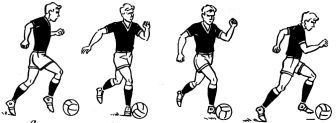 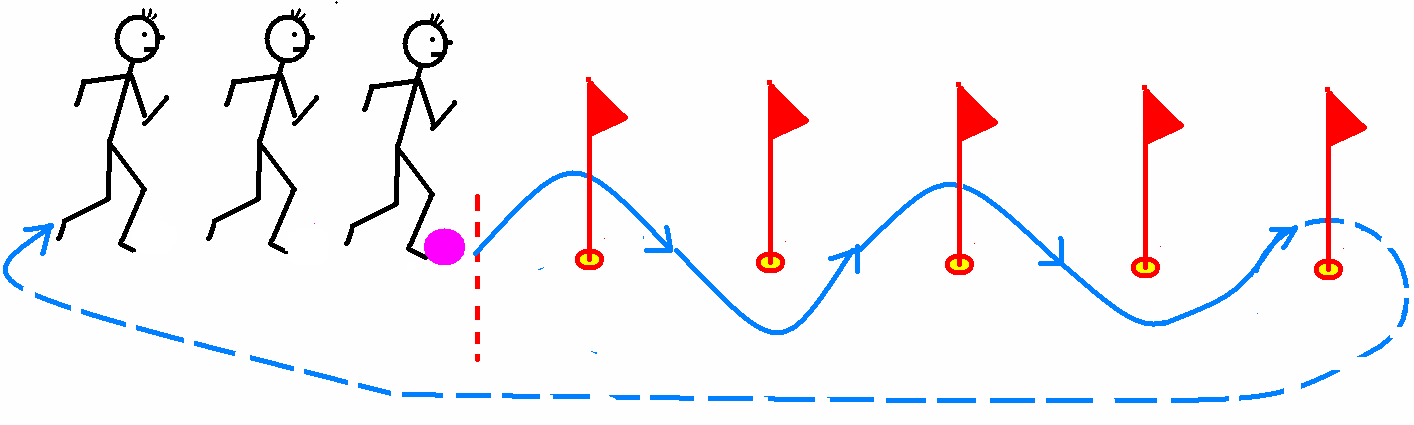 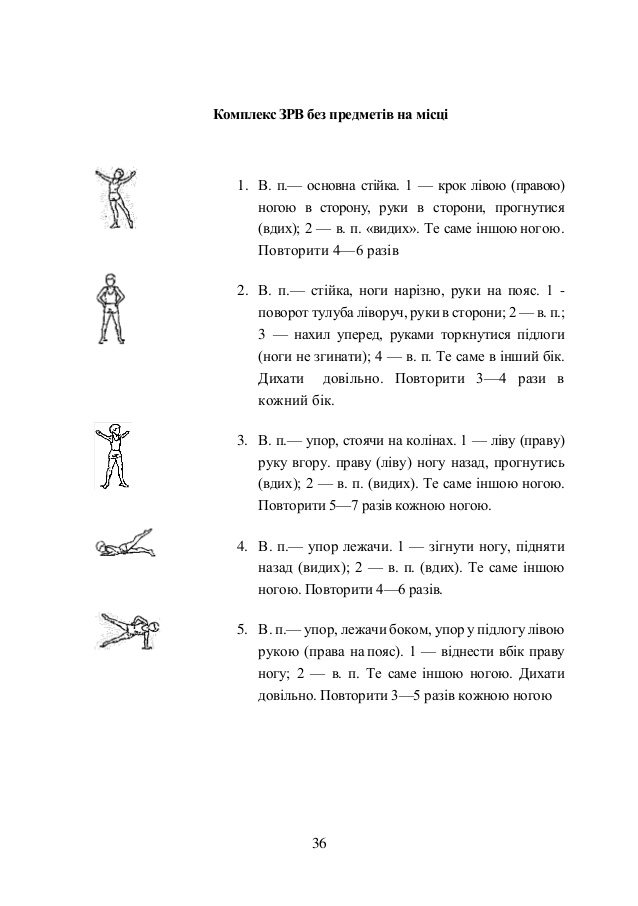 